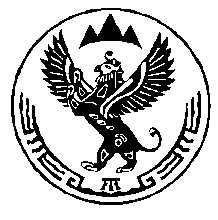 КОМИТЕТ ВЕТЕРИНАРИИ С ГОСВЕТИНСПЕКЦИЕЙ РЕСПУБЛИКИ АЛТАЙП Р И К А З«11»  мая 2018 года			                                             №   152/1 - Пг. Горно-АлтайскОб утверждении Порядка проведения антикоррупционной экспертизы проектов нормативных правовых актов в Комитете ветеринарии с Госветинспекцией Республики Алтай 	 
	В соответствии с Федеральным законом от 17 июля 2009 года № 172-ФЗ «Об антикоррупционной экспертизе нормативных правовых актов и проектов нормативных правовых актов», Законом Республики Алтай от 5 марта 2009 года № 1-РЗ  «О противодействии коррупции в Республике Алтай», постановлением Правительства Республики Алтай от 24 июня 2010 года № 125 «Об утверждении порядка проведения антикоррупционной экспертизы нормативных правовых актов Главы Республики Алтай, Председателя Правительства Республики Алтай и Правительства Республики Алтай и проектов нормативных правовых актов Республики Алтай, разрабатываемых исполнительными органами государственной власти Республики Алтай» приказываю:	1. Утвердить прилагаемый Порядок проведения антикоррупционной экспертизы проектов нормативных правовых актов в Комитете ветеринарии с Госветинспекцией Республики Алтай.	2. Назначить ответственным лицом за проведение антикоррупционной экспертизы проектов нормативных правовых актов в Комитете ветеринарии с Госветинспекцией Республики Алтай  специалиста-эксперта Комитета ветеринарии с Госветинспекцией Республики Алтай .3. Контроль за исполнением настоящего приказа возложить на заместителя председателя Комитета ветеринарии с Госветинспекцией Республики Алтай Пигореву А.М.Председатель                                                                                 А.П. ТодошевУтвержден
Приказом
Комитета ветеринарии 
с Госветинспекцией Республики Алтай 
Республики Алтай
от 11 мая 2018 г. № 152/1-П

ПОРЯДОК 
проведения антикоррупционной экспертизы проектов нормативных правовых актов в Комитете ветеринарии с Госветинспекцией Республики Алтай 	1. Настоящий Порядок разработан в соответствии с Федеральным законом от 17 июля 2009 года № 172-ФЗ «Об антикоррупционной экспертизе нормативных правовых актов и проектов нормативных правовых актов», Законом Республики Алтай от 5 марта 2009 года № 1-РЗ «О противодействии коррупции в Республике Алтай», постановлением Правительства Республики Алтай от 24 июня 2010 года № 125 «О проведении антикоррупционной экспертизы нормативных правовых актов исполнительных органов государственной власти Республики Алтай и их проектов и признании утратившим силу постановления Правительства Республики Алтай от 30 апреля 2009 года № 87» и устанавливает порядок проведения антикоррупционной экспертизы проектов нормативных правовых актов Республики Алтай, разрабатываемых Комитетом ветеринарии с Госветинспекцией Республики Алтай (далее - Комитет), и проектов нормативных правовых актов Комитета (далее - проект), в том числе порядок подготовки справки  (заключение) о наличии или отсутствии в проекте нормативного правового акта положений, способствующих созданию условий для проявления коррупции (далее - справка разработчика).	2. Разработчик проекта нормативного правового акта в целях предотвращения включения в него положений, способствующих созданию условий для проявления коррупции, руководствуется Федеральным законом от 17 июля 2009 года № 172-ФЗ «Об антикоррупционной экспертизе нормативных правовых актов и проектов нормативных правовых актов», постановлением Правительства Российской Федерации от 26 февраля 2010 года № 96 «Об антикоррупционной экспертизе нормативных правовых актов и проектов нормативных правовых актов», Законом Республики Алтай от 5 марта 2009 года № 1-РЗ «О противодействии коррупции в Республике Алтай» и иными нормативными правовыми актами Российской Федерации.	3. Антикоррупционная экспертиза не проводится в отношении нормативных правовых актов и проектов нормативных правовых актов, содержащих сведения, составляющие государственную тайну, или сведения конфиденциального характера.	4. Антикоррупционная экспертиза проектов включает выполнение следующих последовательных действий:	1) в целях обеспечения возможности проведения независимой антикоррупционной экспертизы проекта разработчик проекта в течение рабочего дня, соответствующего дню его направления на рассмотрение специалисту-эксперту, осуществляющему правовое обеспечение деятельности Комитета, размещает проект на официальном сайте Комитета в сети Интернет с указанием дат начала и окончания приема заключений по результатам независимой антикоррупционной экспертизы, которые не могут быть менее 7 календарных дней и не более 21 календарного дня с момента размещения проекта на официальном сайте в сети Интернет;	2) антикоррупционная экспертиза проекта проводится специалистом-экспертом, осуществляющим правовое обеспечение деятельности Комитета, в соответствии с Методикой проведения антикоррупционной экспертизы нормативных правовых актов и проектов нормативных правовых актов, утвержденной постановлением Правительства Российской Федерации от 26 февраля 2010 года № 96 (далее — Методика), в течение 7 календарных дней;	3) при выявлении в проекте нормативного акта коррупциогенных факторов специалист-эксперт, осуществляющей правовое обеспечение деятельности Комитета, возвращает разработчику проект с заключением, в котором указываются:	дата заключения;	наименование проекта нормативного правового акта;	положения нормативного правового акта, способствующие созданию условий для проявления коррупции, с указанием структурных единиц нормативного правового акта (разделы, главы, статьи, части, пункты, подпункты, абзацы) и соответствующие коррупциогенные факторы со ссылкой на Методику;	4) разработчик проекта нормативного правового акта в течение 3 рабочих дней устраняет выявленные при проведении антикоррупционной экспертизы замечания и повторно направляет проект специалисту-эксперту, осуществляющему правовое обеспечение деятельности Комитета, на экспертизу;	5) по результатам антикоррупционной экспертизы проекта специалист-эксперт составляет справку (заключение) о наличии или отсутствии в проекте положений, способствующих созданию условий для проявления коррупции. 	5. В случае отсутствия антикоррупционных факторов проект с приложением справки разработчика и документов, указанных в Регламенте Правительства Республики Алтай, утвержденном постановлением Правительства Республики Алтай от 21 декабря 2006 года № 305, вносится разработчиком в Аппарат Главы Республики Алтай, Председателя Правительства Республики Алтай и Правительства Республики Алтай.